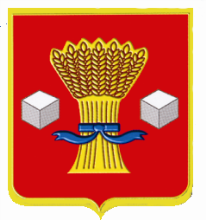 АдминистрацияСветлоярского муниципального района Волгоградской областиПОСТАНОВЛЕНИЕот 20.11.2019       № 2387О назначении публичных слушаний, по вопросу утверждения документации по планировке территории (проект планировки и проект межевания территории) объекта: «Реконструкция головного водозабора (РН-2Э) Райгородской оросительно-обводнительной системы, Светлоярский район, Волгоградская область»        В соответствии с Федеральным законом от 06.10.2003 №131-ФЗ «Об общих принципах организации местного самоуправления в Российской Федерации», со статьями 45, 46 Градостроительного кодекса Российской Федерации, руководствуясь решением Светлоярской районной думы Волгоградской области от 7 ноября 2008 г. N 45/283 «Об утверждении положения о порядке организации и проведения публичных слушаний в Светлоярском муниципальном районе», в целях соблюдения прав человека на благоприятные условия жизнедеятельности и участие населения в осуществлении местного самоуправления в форме привлечения его к обсуждению проекта планировки и межевания территории, руководствуясь Уставом Светлоярского муниципального района Волгоградской области,п о с т а н о в л я ю:          1. Назначить публичные слушания на 24 декабря 2019 в 16:00 по вопросу утверждения документации по планировке территории (проект планировки и проект межевания территории) объекта: «Реконструкция головного водозабора (РН-2Э) Райгородской оросительно-обводнительной системы, Светлоярский район, Волгоградская область». 2. Провести публичные слушания в актовом зале здания  администрации Светлоярского муниципального района Волгоградской области, расположенном по адресу: Волгоградская область, Светлоярский район, р.п. Светлый Яр, 
ул. Спортивная, д.5.3. Жители Светлоярского муниципального района Волгоградской области могут ознакомиться с вышеназванной документацией по планировки территории в отделе архитектуры, строительства и ЖКХ администрации Светлоярского муниципального района Волгоградской области по адресу: Волгоградская область, Светлоярский район, р.п.Светлый, ул. Спортивная д.5, кабинет № 57, начиная с 25 ноября 2019 года. 4. Предложения и рекомендации по вышеназванной документации по планировки территории представляются в отдел архитектуры, строительства и ЖКХ администрации Светлоярского муниципального района Волгоградской области (Волгоградская область, Светлоярский район, р.п. Светлый Яр, ул. Спортивнаяд.5, кабинет № 57) в письменном виде в срок до 20 декабря 2019 года.5. Отделу по муниципальной службе, общим и кадровым вопросам 
(Иванова Н.В.) направить данное постановление для опубликования в районной газете «Восход» и на официальном сайте Светлоярского муниципального района Волгоградской области www.svyar.ru.           6. Контроль над исполнением настоящего постановления возложить на заместителя главы Светлоярского муниципального района Думбраву М.Н.Глава муниципального района                                                           Т.В.Распутина    Макушенко  Т.В.